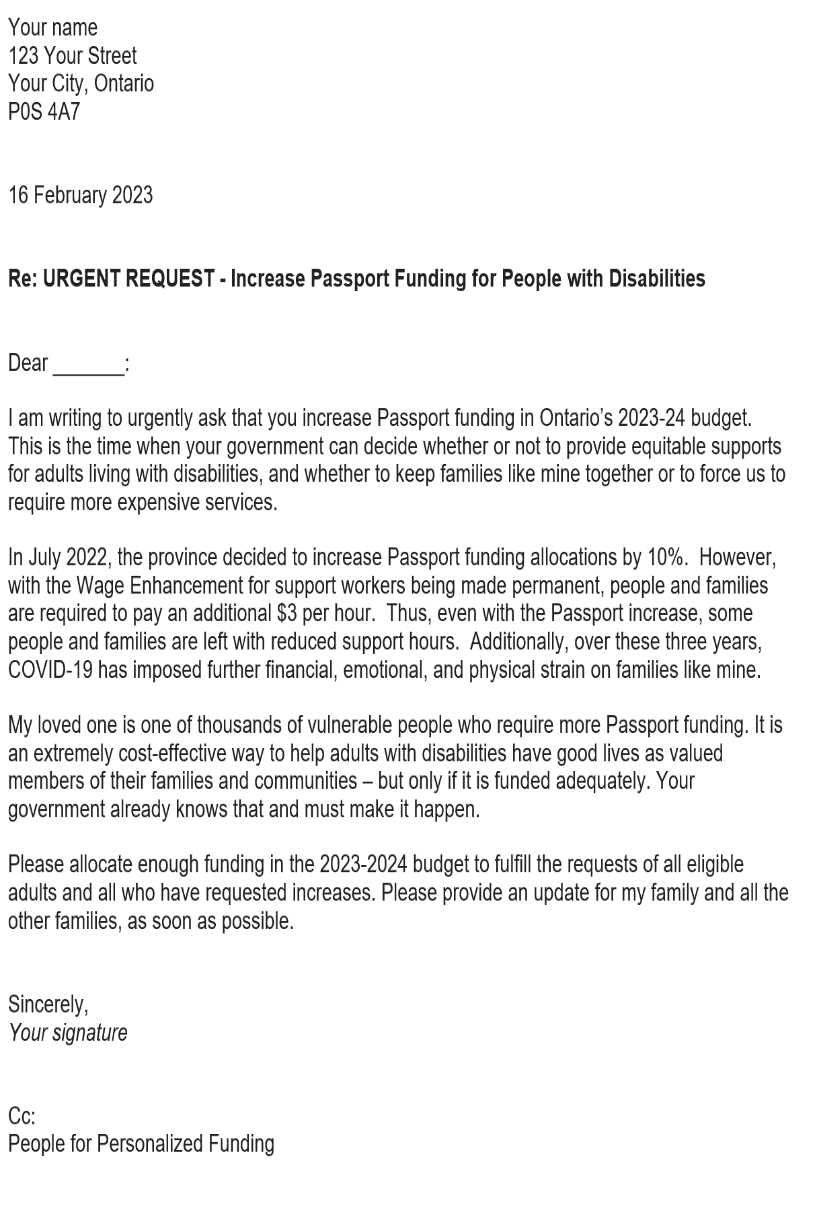 Your name123 Your StreetYour City, OntarioP0S 4A716 February 2023Re: URGENT REQUEST - Increase Passport Funding for People with DisabilitiesDear _______:I am writing to urgently ask that you increase Passport funding in Ontario’s 2023-24 budget. This is the time when your government can decide whether or not to provide equitable supports for adults living with disabilities, and whether to keep families like mine together or to force us to require more expensive services.In July 2022, the province decided to increase Passport funding allocations by 10%.  However, with the Wage Enhancement for support workers being made permanent, people and families are required to pay an additional $3 per hour.  Thus, even with the Passport increase, some people and families are left with reduced support hours.  Additionally, over these three years, COVID-19 has imposed further financial, emotional, and physical strain on families like mine. My loved one is one of thousands of vulnerable people who require more Passport funding. It is an extremely cost-effective way to help adults with disabilities have good lives as valued members of their families and communities – but only if it is funded adequately. Your government already knows that and must make it happen.Please allocate enough funding in the 2023-2024 budget to fulfill the requests of all eligible adults and all who have requested increases. Please provide an update for my family and all the other families, as soon as possible.Sincerely, Your signatureCc:People for Personalized Funding